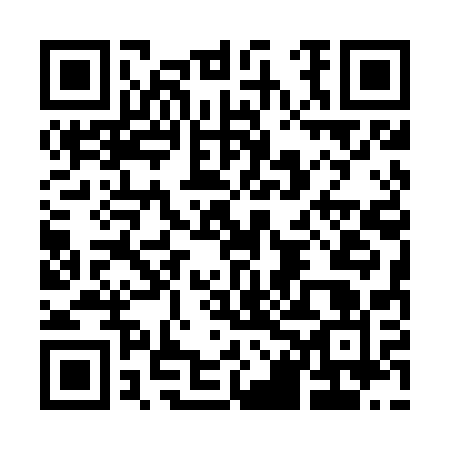 Ramadan times for Borzenkowo, PolandMon 11 Mar 2024 - Wed 10 Apr 2024High Latitude Method: Angle Based RulePrayer Calculation Method: Muslim World LeagueAsar Calculation Method: HanafiPrayer times provided by https://www.salahtimes.comDateDayFajrSuhurSunriseDhuhrAsrIftarMaghribIsha11Mon4:154:156:1111:583:485:465:467:3512Tue4:134:136:0911:583:505:485:487:3713Wed4:104:106:0711:573:515:495:497:3914Thu4:074:076:0411:573:535:515:517:4115Fri4:054:056:0211:573:545:535:537:4316Sat4:024:025:5911:573:565:555:557:4517Sun3:593:595:5711:563:575:575:577:4718Mon3:573:575:5511:563:595:595:597:5019Tue3:543:545:5211:564:006:006:007:5220Wed3:513:515:5011:554:026:026:027:5421Thu3:483:485:4711:554:036:046:047:5622Fri3:463:465:4511:554:046:066:067:5823Sat3:433:435:4311:554:066:086:088:0024Sun3:403:405:4011:544:076:096:098:0225Mon3:373:375:3811:544:096:116:118:0526Tue3:343:345:3511:544:106:136:138:0727Wed3:313:315:3311:534:116:156:158:0928Thu3:283:285:3111:534:136:176:178:1129Fri3:253:255:2811:534:146:186:188:1430Sat3:223:225:2611:524:156:206:208:1631Sun4:194:196:2312:525:177:227:229:181Mon4:164:166:2112:525:187:247:249:212Tue4:134:136:1912:525:197:267:269:233Wed4:104:106:1612:515:217:277:279:264Thu4:074:076:1412:515:227:297:299:285Fri4:044:046:1112:515:237:317:319:316Sat4:014:016:0912:505:257:337:339:337Sun3:583:586:0712:505:267:357:359:368Mon3:543:546:0412:505:277:367:369:389Tue3:513:516:0212:505:297:387:389:4110Wed3:483:486:0012:495:307:407:409:43